Online Meeting Minutes: July 21, 2020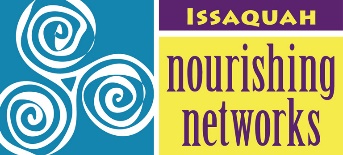 Issaquah Food & Clothing Bank Updates: Emergency Deliveries program growing weekly, by 2-5 households, and now serving 175-200 deliveries weeklySummer Lunch numbers are record-breakingThere are community coordinated food drives happening to support inventoryIn process of longer term planning, how to bring everything inside when weather turns in the Fall, and how to support a grocery-store model and maintain all the safety measures.Current challenge remains the Clothing Bank, currently closedLooking at how to incorporate programs back in to operations, like food rescue from stores, donations, etcNew Nourishing Network cards are available !  Contact Cori if your organization is interested in having some.  They reflect Issaquah and Sammamish.Issaquah School District: Student InterventionsCurrently in the planning process for opening in Sept, and the fluid situation with numbers and restrictionsWork on impact to families experiencing homelessness and make sure their needs are addressedCity of Issaquah: Human ServicesCity Council meeting from last night discussed rental assistance and impact of moratorium expiration coming in Aug,  coordinating data analysis with ICS on number of renters currently behind on rent, and amountsSpecial Council on July 27 for discussion on ordinance, in case Governor does not change or announce change to moratoriumCouncil meeting on Aug 3 to discuss rental assistance, more funding and how allocate, knowing it will not be enough to cover the needThere are discussions on housing stability with community, a forum to brainstorm solutions, and also build relationships across community, including housing organizations and understand the impact to all community services of evictions.Receiving another shipment of masks soon for distribution, contact Monica for more informationIssaquah Kiwanis:Continuing to meet, and offer Zoom presentationsRaised about $2,000 with online Bingo eventEastside Baby Corner:July started to accept donations, and the first Monday had 90 cars!   New volunteer program, Sort & Support, is working well where volunteers take home donations, sort, and bring back one week laterReady, Set Go Program plans starting for back to school drivesWorking with community to stock youth sized reusable face masksSammamish Rotary & Human ServicesSammamish Rotary has donated over $59,000 to date, and has an additional $50,000 for remainder of the yearThere will be no fundraiser in the Fall at Beaver LakeSammamish Human Services currently reviewing 2021-2022 grants submitted in MayIssaquah Sammamish Interfaith Coalition: Concern for mortgage payments as well as rental payments.  Monica shared that there are more options for mortgage payment support through federal and bank programs.  ICS currently not seeing any assistance requests for mortgage paymentsEastside Legal Assistance Program: Still working remotely, telephonic legal clinics for people anywhere in King County and qualifyRecommend contacting Housing Justice Project and Attorney General Office if aware of any landlords not following rules of moratorium on rentConcern for long term debt collection, especially where credit cards, personal loans, or Pay Day loans are being used to pay rentIssaquah Community Services: 	Continuing to work remotelySpent $20,000 in June in mostly rent support, and on track to spend that much in JulyPSE support program allows for more support to rentWorking on data to assess the need if the moratorium is liftedIssaquah Friends of Seniors:Virtual fundraiser next weekPrograms are staying very busySeniors are lonely, and they are adapting to safe methods of visitsConnect with Cori about Emergency Food Deliveries in SammamishLimited driving support for medical appts, currently at approx. 30% prior levelsAdjusted food support to go shopping for the individual, and leave on porchIssaquah Community Meals (weekday):No changes to routine, volunteers and program sustainable at this timeNeed To Go boxesNumbers of diners are in the mid and upper 20s, with some new faces in JulyPassage Point:Aug BBQ plans are under review, and may change back to Phase 1 restrictionsWorking to support parents with back to school, and impact of changes to BBQ plansSummer Lunch program working well for their familiesFriends of Youth Healthy Starts ProgramContinuing to work with families through virtual visits, phone or video.  Providing support, and things like story times, etc. Program works with children up to age 4.5 years oldFOY therapists doing working on how to support children with the stress of the current worldStill enrolling families in the programCan provide tablets for families without access to internet through Best Starts Kid fundingConnecting families with resources at other organizations as neededReferral forms to enroll families on websiteOffice of Congresswoman Kim Schrier:Working on Heroes Act, and support for childcare providers, direct payments to local governments for distribution, and healthcare for underserved communities